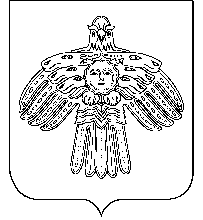        АДМИНИСТРАЦИЯ                                                           «НИЖНИЙ ОДЕС»  КАР  ОВМÖДЧÖМИНСА      ГОРОДСКОГО  ПОСЕЛЕНИЯ  «НИЖНИЙ ОДЕС»                                                     АДМИНИСТРАЦИЯПОСТАНОВЛЕНИЕШУÖМот «21» мая  2018 года                                                                                №159 Об утверждении Порядка формирования и ведения информационной базы данных объектов торговой деятельности и объектов, оказывающих бытовые услуги на территории городского поселения «Нижний Одес» В соответствии с п. 2 ст. 11 Федерального закона от 24.07.2007 № 209-ФЗ «О развитии малого и среднего предпринимательства в Российской Федерации», пп. 18 ч. 1 ст. 15 Федерального закона от 06.10.2003 № 131-ФЗ «Об общих принципах организации местного самоуправления в Российской Федерации»,Администрация городского поселения «Нижний Одес»  ПОСТАНОВЛЯЕТ:       1. Утвердить Порядок формирования и ведения информационной базы данных объектов торговой деятельности и объектов, оказывающих бытовые услуги на территории городского поселения «Нижний Одес» (далее – Порядок) согласно Приложению.      2. Контроль за исполнением настоящего постановления возложить на заместителя руководителя городского поселения «Нижний Одес».      3. Настоящее постановление вступает в силу со дня его принятия и подлежит официальному опубликованию.Руководитель администрации городского поселения «Нижний Одес»		                             Ю.С.Аксенов   Утвержден постановлением администрации городского поселения «Нижний Одес»от «21» мая 2018 №___(приложение)Порядокформирования и ведения информационной базы данных объектов торговой деятельности и объектов, оказывающих бытовые услуги на территории муниципального образования городского поселения «Нижний Одес».1. Общие положенияНастоящий Порядок формирования и ведения информационной базы данных объектов торговой деятельности и объектов, оказывающих бытовые услуги на территории городского поселения «Нижний Одес» разработан (далее – Порядок), с целью проведения анализа финансовых, экономических, социальных и иных показателей развития малого и среднего предпринимательства на территории городского поселения «Нижний Одес».Информационная база данных объектов торговой деятельности и объектов, оказывающих бытовые услуги (далее – база данных) – единая информационная база, содержащая сведения об объектах хозяйствующих субъектов, осуществляющих торговую деятельность, поставки товаров (за исключением производителей товаров).К торговым объектам и объектам оказывающих бытовые услуги, подлежащим включению в информационную базу данных, относятся:- магазины, павильоны, киоски, палатки, лотки и другие объекты, осуществляющие розничную продажу товаров, включая автозаправочные станции, аптеки и аптечные магазины, аптечные киоски и пункты;- объекты торговли, осуществляющие поставки товаров, кроме производителей товаров;– разновидность объекта бытового обслуживания, определяемая по видам оказываемых бытовых услуг (комбинат бытового обслуживания, дом моды, дом быта, ателье, мастерская, прачечная, студия, фотография, парикмахерская, баня, пункт проката и другое).2. Порядок формирования информационной базы данных2.1. Внесению в информационную базу данных подлежат сведения об объектах, указанных в пункте 1.3 настоящего Порядка, осуществляющих деятельность на территории городского поселения «Нижний Одес».2.2. Внесение сведений в информационную базу данных производится:- по заявлению хозяйствующего субъекта о внесении сведений в информационную базу по форме согласно приложению, к настоящему Порядку;- по заявлению на обработку персональных данных;- по результатам сбора сведений специалистом Администрации городского поселения «Нижний Одес».- путем информирования через средства массовой информации, а также на официальном сайте городского поселения «Нижний Одес» и направления почтового уведомления или электронной рассылки.2.3. Данные сведения о хозяйствующем субъекте осуществляющим деятельность на территории городского поселения «Нижний Одес»предоставляются с периодичностью 1 раз в год для обновления информационной базы торговых объектов2.4. Заявление хозяйствующим субъектом может быть подано:- непосредственно в Администрацию городского поселения «Нижний Одес», либо почтовым отправлением по адресу: 169523, Республика Коми, г. Сосногорск, пгт. Нижний Одес, пл. Ленина, 3;- на адрес электронной почты: gpodes@mail.ru. 2.5. Внесение изменений и (или) исключение сведений, содержащихся в информационной базе данных, производится:- по заявлению хозяйствующего субъекта о внесении изменений и (или) исключении сведений из информационной базы данных;- по результатам сбора сведений специалистом Администрации городского поселения «Нижний Одес».3. Порядок ведения информационной базы данных3.1. Сведения, указанные в заявлении хозяйствующими субъектами, а также полученные по результатам сбора информации, подлежат включению в электронную информационную базу данных.3.2. Специалист Администрации городского поселения «Нижний Одес».- формирует информационную базу данных объектов торговой деятельности и объектов, оказывающих бытовые услуги на территории муниципального образования муниципального района «Сосногорск»;- организует работу по оформлению информационной базы данных объектов торговой деятельности и объектов, оказывающих бытовые услуги на территории городского поселения «Нижний Одес»;- проводит анализ обеспеченности жителей городского поселения «Нижний Одес» услугами торговли;- предоставляет необходимую информацию по запросам, поступающим от уполномоченных органов.- готовит сведения о развитии потребительского рынка для государственного статистического наблюдения по форме № 1-МО «Сведения об объектах инфраструктуры муниципального образования;Приложение к Порядку формирования и ведения информационной базы данных объектов торговой деятельности и объектов оказывающих бытовые услуги на территории городского поселения «Нижний Одес»Руководителю Администрации городского поселения «Нижний Одес»_________________________________169523, Республика Коми, пгт. Нижний Одес,  пл. Ленина, 3от ________________________________________________________(фамилия, имя отчество заявителя;___________________________________наименование юридического лица,___________________________________в лице – должность, ФИО)_________________________________ЗАЯВЛЕНИЕПрошу внести мои данные в информационную базу данных объектов торговой деятельности и объектов, оказывающих бытовые услуги на территории городского поселения «Нижний Одес»Заявитель ______________________________________________________________________          (полное наименование юридического лица; Ф.И.О. индивидуального предпринимателя)_____________________________________________________________________________Данные о заявителе (в случае отсутствия поставить прочерк):ОГРН ________________________________дата регистрации __________________________ИНН _________________________________ КПП (при наличии) ________________________Код ОКВЭД _____________________________________________________________________Наименование ОКВЭД ____________________________________________________________Юридический адрес ______________________________________________________________________________________________________________________________________________Почтовый адрес (место нахождения)________________________________________________ ________________________________________________________________________________________________________________________________________________________________Телефон (________) ___________ Факс ______________ E-mail ____________________________Контактное лицо (ФИО, должность, телефон)________________________________________________________________________________«____» ___________ ______ г.  _____________________________________________________               (дата)                                    (подпись заявителя; печать – для юридических лиц)СВЕДЕНИЯ<1> Восьмизначный код для юридических лиц, десятизначный код для индивидуальных предпринимателей.
<2> Указывается способ торговли - с использованием торговых объектов или без использования торговых объектов.
<3> Четырнадцатизначный код.
<4> Указывается тип объекта (стационарный, нестационарный).
<5> Указывается вид торгового объекта:
- универсальный магазин (гипермаркет, универмаг, универмаг "Детский мир", магазин-склад, супермаркет, универсам, гастроном, товары повседневного спроса, другое);
- специализированный продовольственный магазин ("Рыба", "Мясо", "Колбасы", "Алкогольные напитки и минеральные воды", другое);
- специализированный непродовольственный магазин ("Мебель", "Хозтовары", "Электротовары", "Одежда", "Обувь", "Ткани", "Книги", другое);
- неспециализированный продовольственный магазин ("Продукты", "Мини-маркет", другое);
- неспециализированный непродовольственный магазин ("Дом торговли", "Все для дома", "Товары для детей", "Товары для женщин", "Промтовары", "Комиссионный магазин", другое);
- неспециализированные магазины со смешанным ассортиментом;
- иные объекты (павильон, палатка (киоск), автозаправочная станция, аптеки и аптечные магазины, аптечные киоски и пункты).
Достоверность представленной информации гарантирую

Подпись заявителя _____________ (ФИО _____________________________)

Дата

М.П.
СОГЛАСИЕ НА ОБРАБОТКУ ПЕРСОНАЛЬНЫХ ДАННЫХЯ, _____________________________________________________________________________      (фамилия, имя, отчество)паспорт: серия ______ номер___________ выдан______________________________________________________________________________________________________________________адрес регистрации: _______________________________________________________________тел. (домашний) ________________________ мобильный _______________________________в соответствии с Федеральным законом от 27.07.2006 № 152-ФЗ «О персональных данных» (далее – Федеральный закон), свободно, своей волей и в своем интересе даю согласие на обработку моих персональных данных Администрации муниципального района «Сосногорск», для внесения в информационную базу данных объектов торговой деятельности и объектов, оказывающих бытовые услуги на территории муниципального образования муниципального района «Сосногорск»Я даю согласие на использование персональных данных исключительно в целях__________________________________________________________________________________________________________________________________________________________,а также на хранение данных об этих результатов на электронных носителях.Настоящее согласие представляется мной на осуществление действий в отношении моих персональных данных, которые необходимы для достижения указанных выше целей, включая (без ограничения) сбор, систематизацию, накопления, хранения, уточнение (обновление, изменение), использование, передачу третьим лицам для осуществления действий по обмену информацией, а также осуществление любых иных действий, предусмотренных действующим законодательством Российской Федерации.Я проинформирован, что __________________________________________гарантирует обработку моих персональных данных в соответствии с действующим законодательством Российской Федерации как неавтоматизированным, так и автоматизированным способами.Данное согласие действует до достижения целей обработки персональных данных или в течение срока хранения информации.Данное согласие может быть отозвано в любой момент по моему письменному заявлению.Я подтверждаю, что, давая такое согласие, я действую по собственной воле и в своих интересах.«_____» ________ 201__г.                                   ____________ / ____________________/                                                                                             Подпись           Расшифровка подписиРаздел 1: ИНФОРМАЦИЯ О ХОЗЯЙСТВУЮЩЕМ ОБЪЕКТЕРаздел 1: ИНФОРМАЦИЯ О ХОЗЯЙСТВУЮЩЕМ ОБЪЕКТЕРаздел 1: ИНФОРМАЦИЯ О ХОЗЯЙСТВУЮЩЕМ ОБЪЕКТЕ1.Организационно-правовая форма 
(код по ОКОПФ) 2.Код по Общероссийскому классификатору 
предприятий и организаций (ОКПО) <1>3.Наименование организации, 
ФИО индивидуального предпринимателя 4.Торговая марка (бренд), под которой 
действует хозяйствующий субъект 5.ФИО (для руководителя юридического лица) 6.Юридический адрес (для юридического лица) 7.Телефон, факс 8.Идентификационный номер плательщика (ИНН) 9.Форма собственности (код ОКФС) 10.Вид деятельности (код по ОКВЭД) 11.Средняя численность работников 
хозяйствующего субъекта 12.Способ торговли <2> или наименование 
объекта (для хозяйствующих субъектов, 
осуществляющих поставки товаров) Раздел 2: ИНФОРМАЦИЯ ОБ ОБЪЕКТЕ ХОЗЯЙСТВУЮЩЕГО СУБЪЕКТАРаздел 2: ИНФОРМАЦИЯ ОБ ОБЪЕКТЕ ХОЗЯЙСТВУЮЩЕГО СУБЪЕКТАРаздел 2: ИНФОРМАЦИЯ ОБ ОБЪЕКТЕ ХОЗЯЙСТВУЮЩЕГО СУБЪЕКТА13.Наименование объекта 14.Код ОКПО, идентификационный код 
территориального обособленного структурного
подразделения <3>15.Фактический адрес 
Код по ОКТМО 16.ФИО руководителя объекта 17.Телефон, факс, адрес электронной почты18.Основной вид деятельности код по ОКВЭД19.Режим работы 20.Розничная торговля: 20.1.Тип объекта <4>20.2.Вид торгового объекта <5>20.3.Общая площадь объекта (кв. м), в том числе:- на праве собственности - иное законное основание, в т.ч. аренда 20.4.Торговая площадь объекта (кв. м), в том числе: - на праве собственности - иное законное основание, в т.ч. аренда 20.5.Из стр. 20.4 площадь занятая: - продовольственными товарами - непродовольственными товарами 21.Поставка товаров (кроме производства товаров) 21.1.Складское помещение: - площадь (кв. м) - объем (куб. м) 21.2.Резервуар, цистерна и другие емкости для хранения: 
- объем (куб. м) 21.3.Холодильники (объем единовременного 
хранения товара): - объем (куб. м) - тонн 22.Средняя численность работников объекта 